Ålands lagtings beslut om antagande avLandskapslag om ändring av räddningslagen för landskapet Åland	I enlighet med lagtingets beslut ändras 66 § 3 mom., 68 § 2 mom. och 88 § räddningslagen (2006:106) för landskapet Åland som följer:66 §Behandlingen av uppgifterna i alarmdataregistret- - - - - - - - - - - - - - - - - - - - - - - - - - - - - - - - - - - - - - - - - - - - - - - - - - - -	Registeruppgifterna får utan hinder av sekretessbestämmelser lämnas ut	1) till kommunens räddningsmyndighet för att under den registeransvariges överinseende sammanställas med ett åtgärdsregister,	2) till en annan än i 1 punkten avsedd räddningsmyndighet samt	3) för publicering till den del de inte röjer någons identitet eller personliga förhållanden.- - - - - - - - - - - - - - - - - - - - - - - - - - - - - - - - - - - - - - - - - - - - - - - - - - - -68 §Behandlingen av uppgifterna i åtgärdsregistret- - - - - - - - - - - - - - - - - - - - - - - - - - - - - - - - - - - - - - - - - - - - - - - - - - - -	Åtgärdsregistret får även användas för statistikföring under förutsättning att inga personer kan identifieras i statistiken. För uppgifternas offentlighet gäller det som föreskrivs i offentlighetslagen (:) för Åland.- - - - - - - - - - - - - - - - - - - - - - - - - - - - - - - - - - - - - - - - - - - - - - - - - - - -88 §Tystnadsplikt och utlämnande av uppgifter	Tystnadsplikt för den som är anställd inom räddningsväsendet och den som på ett sådant sätt som anges i 60 § deltar i räddningsverksamhet gäller i enlighet med vad som föreskrivs i offentlighetslagen för Åland.	Utan hinder av sekretessbestämmelser får i enskilda fall sådana uppgifter röjas som är nödvändiga för att skydda liv eller hälsa eller avvärja betydande skador på egendom eller i miljön. Om handlingars och uppgifters offentlighet gäller i övrigt vad som föreskrivs i offentlighetslagen för Åland.__________________	Denna lag träder i kraft den__________________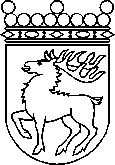 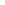 Ålands lagtingBESLUT LTB 27/2021BESLUT LTB 27/2021DatumÄrende2021-03-24LF 8/2020-2021	Mariehamn den 24 mars 2021	Mariehamn den 24 mars 2021Bert Häggblom  talmanBert Häggblom  talmanKatrin Sjögren  vicetalmanRoger Nordlundvicetalman